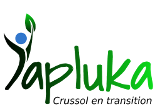 Groupe déplacements COMPTE RENDU réunion du17 octobre à 20h30 au 2 rue Ferrachat Saint-PérayMembre présents : Frédérique Dumini, Edouard Ernie, Christophe Hodot, François Guettard, Gabriel Lambert, François EtienneMembres excusés : Luc Pendrié, Etienne Schenck, Paul Michalon,  Autres membres intéressés : Laurence HaroEn noir : éléments du compte rendu précédentEn bleu : nouveaux élémentsMembre présents : Frédérique Dumini, Edouard Ernie, Christophe Hodot, François Guettard, Gabriel Lambert, François EtienneMembres excusés : Luc Pendrié, Etienne Schenck, Paul Michalon,  Autres membres intéressés : Laurence HaroEn noir : éléments du compte rendu précédentEn bleu : nouveaux élémentsPrésident de séance : Edouard ErnieSecrétaire de séance : François EtienneApprobation du dernier compte-rendu : ouiOrdre du jour : fête du vélo, questionnaire domicile/école, autostop connecté, vélo-bus scolaire, comptage du trafic à Saint Péray, achat groupé de vélos électriquesDate de la prochaine réunion : Mardi 21 novembre1- Fête du vélo : la fête fut une réussite en termes de fréquentation. 18 vélos ont été gravés. 5 vélos ont été réglés par Etienne. Petit bémol : la boîte à idées n’a pas été utilisée.A quelles occasions peut-on ressortir la machine à graver les vélos ? Course à pieds de Saint Péray en décembre ? Idée proposer le gravage à l’issue de la distribution de questionnaires aux écoles et collège ?2 - Questionnaire domicile/école : dans le questionnaire domicile/école ajouter une question sur l‘achat de vélos électriques et le covoiturage. Entrer en contact avec l’association familiale de Saint-Péray pour diffuser l’email ( ?)Poser plus de questions fermées pour pouvoir exploiter des statistiques. (Gabriel et François E)3 - S’agissant de la piste cyclable longeant le Mialan : proposer à la mairie de mettre une passerelle au-dessus du Mialan  (entre l’avenue du 8 mai et l’avenue du docteur Marc Bouvat au niveau du parking camping car) pour mieux exploiter la rive gauche.4 - Vélo bus scolaire : Entrer en contact avec S’cool bus (vélo collectif) de Rouen (Gabriel).Gabriel a envoyé un email avec plusieurs questions sur le fonctionnement du vélo bus à l’association Rouennaise. En attente de réponse.5 - Etude du trafic routier : organiser un comptage des voitures et de leur nombre d’occupants Rd Point Badet / Rd Point de la Beylesse un matin. 2 objectifs : quantifier le trafic avant déviation RD 86 et après déviation et connaître le nombre de voitures sans passager. Date à fixer.Entrer en contact avec Agnès Quentin Nodin afin de lui demander les résultats des comptages à Guilherand et Saint Péray. Qui réalise ces comptages ? (Christophe)Frédérique et François G font un comptage expérimental Rd Point Badet en semaine pour peaufiner la méthode.6 – Autostop connecté : voir avec la municipalité/l’agglomération s’il est possible de mettre en place une solution de covoiturage courte distance type Ouihop dans l’agglomération de Valence.François a contacté Ouihop et Agnès Quentin Nodin à ce sujet. Valence Romans déplacements organise une réunion sur l’autostop connecté en novembre.Idée : entrer en contact avec d’autres associations citoyennes du territoire couvert par Valence Romans déplacements. Convaincre les associations du bienfait d’une solution d’autostop connecté afin qu’elles convainquent à leur tour les élus de leurs circonscriptions.Demander à REVV leur carnet d’adresses des associations connues (François G)Se renseigner sur l’application Oui’hop et son fonctionnement à Paris (Frédérique)